The Town and Country Planning (Scotland) Act 1997 as amended by the Planning Etc. (Scotland) Act 2006 and Planning (Scotland) Act 2019Town and Country Planning (Pre-Application Consultation) (Scotland) Regulations 2021The Council will respond within 21 days of validation the Notice. It will advise whether the proposed Pre-application Consultation is satisfactory or if additional notification and consultation above the statutory minimum is required. Please note that a planning application for this proposed development cannot be submitted less than 12 weeks from the date the Proposal of Application Notice is received by the Council and without the statutory consultation requirements having been undertaken. The planning application must be accompanied by a Pre-application consultation report.The Proposal of Application Notice will be valid for a period of 18 months from the date of validation of the notice by the Council.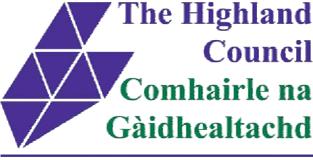 PROPOSAL OF APPLICATION NOTICE MOLADH BRATH IARRTAISData ProtectionYour personal data will be managed in compliance with the Data Protection legislation. You can read our privacy notice for planning related certificates on the Council’s website at: https://www.highland.gov.uk/directory_record/1052173/planning_applications_consents_and_notice_of_review​​I have read and understood the privacy notice.Contact DetailsContact DetailsContact DetailsContact DetailsApplicant AgentAddressAddressPhonePhoneEmailEmailAddress or Location of Proposed DevelopmentPlease state the postal address of the prospective development site. If there is no postal address, please describe its location. Please outline the site in red on a base plan to a recognised metric scale and attach it to this completed Notice.Description of Development Please include detail where appropriate – eg the number of residential units; the gross floorspace in m2 of any buildings not for residential use; the capacity of any electricity generation or waste management facility; and the length of any infrastructure project. Please attach any additional supporting information.Description of Development Please include detail where appropriate – eg the number of residential units; the gross floorspace in m2 of any buildings not for residential use; the capacity of any electricity generation or waste management facility; and the length of any infrastructure project. Please attach any additional supporting information.Description of Development Please include detail where appropriate – eg the number of residential units; the gross floorspace in m2 of any buildings not for residential use; the capacity of any electricity generation or waste management facility; and the length of any infrastructure project. Please attach any additional supporting information.Pre-application Screening Notice Has a Screening Opinion been issued on the need for a Proposal of Application notice by the Highland Council in respect of the proposed development?If yes, please provide a copy of this Opinion.Pre-application Screening Notice Has a Screening Opinion been issued on the need for a Proposal of Application notice by the Highland Council in respect of the proposed development?If yes, please provide a copy of this Opinion.Pre-application Screening Notice Has a Screening Opinion been issued on the need for a Proposal of Application notice by the Highland Council in respect of the proposed development?If yes, please provide a copy of this Opinion.YesYesNoCommunity Consultation State which other parties have received a copy of this Proposal of Application Notice.Community Consultation State which other parties have received a copy of this Proposal of Application Notice.Community Consultation State which other parties have received a copy of this Proposal of Application Notice.Community Council/sDate Notice ServedDate Notice ServedLocal Elected Members Date Notice Served Date Notice Served Members of Scottish Parliament and Members of ParliamentDate Notice ServedDate Notice ServedNames / details of other partiesDate Notice ServedDate Notice ServedDetails of Proposed ConsultationDetails of Proposed ConsultationDetails of Proposed ConsultationProposed Public Event 1VenueDate and TimeProposed Public Event 2(at least 14 days after Public Event 1)VenueDate and TimePublication of EventPublication of EventPublication of EventNewspaper AdvertName of NewspaperAdvert DateDetails of any other consultation methods (date, time and with whom)Details of any other consultation methods (date, time and with whom)Details of any other consultation methods (date, time and with whom)SignedDate